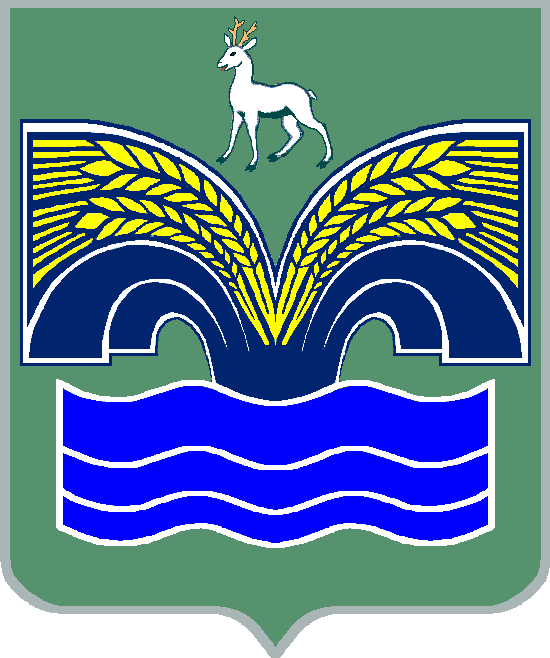 ГЛАВАСЕЛЬСКОГО ПОСЕЛЕНИЯ КРАСНЫЙ ЯРМУНИЦИПАЛЬНОГО РАЙОНА КРАСНОЯРСКИЙСАМАРСКОЙ ОБЛАСТИПОСТАНОВЛЕНИЕот «11» марта 2020  года № 3О проведении публичных слушаний по проекту изменений в Правила благоустройства на территории сельского поселения Красный Яр  муниципального района Красноярский Самарской области» и вынесении проекта на публичные слушанияВ соответствии с пунктом 19 статьи 14, пунктом 3 части 3 статьи 28 Федерального закона от 06.10.2003 № 131-ФЗ «Об общих принципах организации местного самоуправления в Российской Федерации», Уставом сельского поселения Красный Яр муниципального района Красноярский Самарской области ПОСТАНОВЛЯЮ:Провести на территории сельского поселения Красный Яр муниципального района Красноярский Самарской области публичные слушания по проекту решения Собрания представителей сельского поселения Красный Яр муниципального района Красноярский Самарской области «О внесении изменений в Правила благоустройства на территории сельского поселения Красный Яр муниципального района Красноярский Самарской области» (приложение № 1 к настоящему Постановлению).В целях обсуждения проекта решения Собрания представителей сельского поселения Красный Яр муниципального района Красноярский  Самаркой области «О внесении изменений в Правила благоустройства на территории сельского поселения Красный Яр муниципального района Красноярский Самарской области» провести на территории сельского поселения Красный Яр муниципального района Красноярский Самарской области публичные слушания в соответствии с Порядком организации и проведения публичных слушаний в сельском поселении Красный Яр муниципального района Красноярский Самарской области, утвержденным решением Собрания представителей сельского поселения Красный Яр муниципального района Красноярский Самарской области от 08.02.2010 №2.Срок проведения публичных слушаний составляет 30 (тридцать) дней с 16 марта 2020  года по 14 апреля 2020 года.Обсуждение проекта решения Собрания представителей сельского поселения Красный Яр муниципального района Красноярский «О внесении изменений в Правила благоустройства на территории сельского поселения Красный Яр муниципального района Красноярский Самарской области», а также учет представленных жителями поселения и иными заинтересованными лицами замечаний и предложений по проекту решения Собрания представителей сельского поселения Красный Яр муниципального района Красноярский «О внесении изменений в Правила благоустройства на территории сельского поселения Красный Яр муниципального района Красноярский Самарской области»,  осуществляется в соответствии с Порядком организации и проведения публичных слушаний в сельском поселении Красный Яр муниципального района Красноярский Самарской области, утвержденным решением Собрания представителей сельского поселения Красный Яр муниципального района Красноярский Самарской области от 08.02.2010 № 2.Органом, уполномоченным на организацию и проведение публичных слушаний в соответствии с настоящим решением, является Администрация сельского поселения Красный Яр муниципального района Красноярский Самарской области.Место проведения публичных слушаний (место ведения протокола публичных слушаний) – 446370, Самарская область, Красноярский район, село Красный Яр, ул. Комсомольская, д. 90.Мероприятие по информированию жителей поселения по вопросу обсуждения проекта решения Собрания представителей сельского поселения Красный Яр муниципального района Красноярский «Об утверждении Правил благоустройства на территории сельского поселения Красный Яр  муниципального района Красноярский Самарской области» состоится 24 марта 2020 г. в 18.00 часов по адресу: 446370, Самарская область, Красноярский район, село Красный Яр, ул. Комсомольская, д.90.Назначить лицом, ответственным за ведение протокола публичных слушаний ведущего специалиста администрации сельского поселения Красный Яр муниципального района Красноярский Самойлову Ю.В.Принятие замечаний и предложений по вопросам публичных слушаний, поступивших от жителей поселения и иных заинтересованных лиц, осуществляется по адресу, указанному в пункте 6 настоящего решения, в рабочие дни с 10 часов до 19 часов, в субботу с 12 до 17 часов. Письменные замечания и предложения подлежат приобщению к протоколу публичных слушаний.Прием замечаний и предложений по вопросу публичных слушаний оканчивается 10 апреля 2020 года в 17 ч 00 мин.Опубликовать настоящее Постановление, а также проект решения Собрания представителей сельского поселения Красный Яр муниципального района Красноярский «О внесении изменений в Правила благоустройства на территории сельского поселения Красный Яр муниципального района Красноярский Самарской области» (приложение № 1 к настоящему решению) в газете «Планета Красный Яр» и разместить в сети Интернет на официальном сайте администрации сельского поселения Красный Яр сети «Интернет»: http://kryarposelenie.ru.Настоящее решение вступает в силу со дня его официального опубликования.В случае, если настоящее постановление будет опубликовано позднее календарной даты начала публичных слушаний, указанной в пункте 3 настоящего постановления, то дата начала публичных слушаний исчисляется со дня официального опубликования настоящего постановления. При этом установленные в настоящем постановлении календарная дата, до которой осуществляется прием замечаний и предложений от жителей поселения и иных заинтересованных лиц, а также дата окончания публичных слушаний переносятся на соответствующее количество дней.Глава сельского поселения Красный Ярмуниципального районе КрасноярскийСамарской области								А.Г. БушовП Р О Е К ТСОБРАНИЕ ПРЕДСТАВИТЕЛЕЙСЕЛЬСКОГО ПОСЕЛЕНИЯ КРАСНЫЙ ЯРМУНИЦИПАЛЬНОГО РАЙОНА КРАСНОЯРСКИЙСАМАРСКОЙ ОБЛАСТИТРЕТЬЕГО СОЗЫВАРЕШЕНИЕот ____  __________  2020  года № ____О внесении изменений в Правила благоустройства на территории сельского поселения Красный Яр муниципального района Красноярский Самарской областиНа основании Закона Самарской области от 1 ноября 2007 г. 115-ГД «Об административных правонарушениях на территории Самарской области»,  Устава сельского поселения Красный Яр, Собрание представителей сельского поселения Красный Яр муниципального района Красноярский Самарской области РЕШИЛО:Внести изменения в решение Собрания представителей  сельского поселения Красный Яр от 25.01.2018 № 2 «Об утверждении Правил благоустройства на территории сельского поселения Красный Яр муниципального района Красноярский Самарской области» (с_изм. 15.04.2019 № 13 от 12.09.2019 № 51)Пункт 11.8   «Правил благоустройства на территории сельского поселения Красный Яр муниципального района Красноярский Самарской области», утвержденных Собранием представителей  сельского поселения Красный Яр от 25.01.2018 № 2 «Об утверждении Правил благоустройства на территории сельского поселения Красный Яр муниципального района Красноярский Самарской области»,  изложить в следующей  редакции:«Лица, указанные в п. 11.7 настоящих Правил обязаны производить работы по: а) по очистке прилегающей территории от мусора и иных отходов производства и потребления, опавшей листвы, сухой травянистой растительности, сорной растительности, коры деревьев, порубочных остатков деревьев и кустарников;б) по очистке прилегающей территории от снега и наледи на всю ширину тротуара для обеспечения свободного и безопасного прохода граждан;в) по обработке прилегающей территории противогололедными реагентами, допустимость применения которых определена правилами благоустройства территории муниципального образования;г) по покосу травы и обрезке поросли;д) по установке, ремонту, окраске урн, а также очистке урн по мере их заполнения». Опубликовать настоящее решение  в газете «Планета Красный Яр» и разместить на официальном сайте администрации сельского поселения Красный Яр в сети Интернет http://www.kryarposelenie.ru.Настоящее решение вступает в силу со дня его официального опубликования.Председатель Собрания представителей сельского поселения Красный Яр муниципального района Красноярский Самарской области _______________ А.С. ЕриловГлава сельского поселенияКрасный Ярмуниципального районаКрасноярский Самарской области_______________ А.Г. Бушов